Assignment #1: ER Modeling – KeyAnswer SheetERD for Scenario 1: Safety Incident Database for Schuffyland Park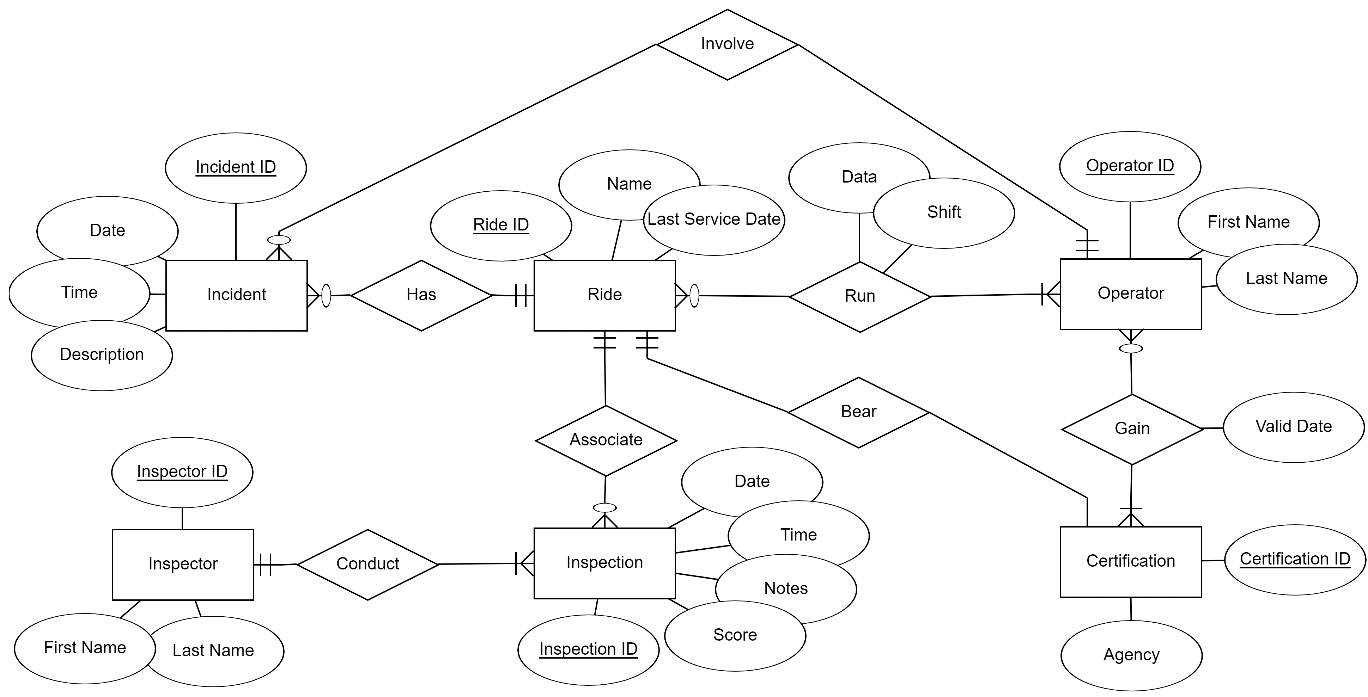 Scenario 2: Tracking Trips for the SchUber Taxi Service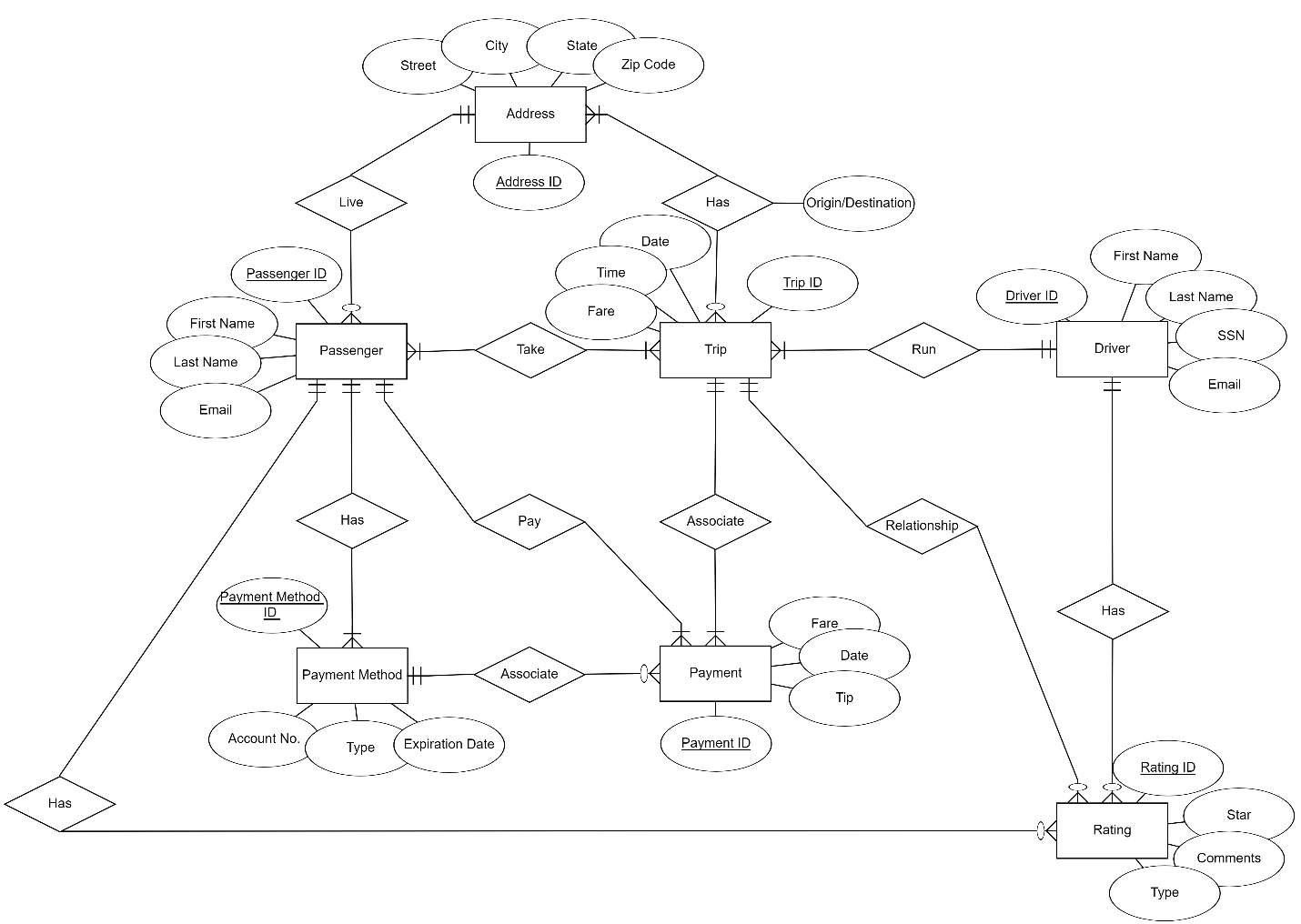 